Publicado en Madrid el 22/05/2023 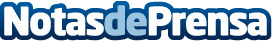 Según un estudio realizado por TrueBroker, Madrid toma el relevo frente a París, Milán y Londres en el mercado de locales comerciales prime, con un 92% de ocupaciónReparto desigual. UK, entre un 88% y un 59% de ocupación de locales comerciales prime. Francia del 94% al 84%, y Alemania del 94% al 80%. España entre un 98% y un 74%. Se produce una mejoría anual, aunque con una ralentización del consumo en las mejores calles los últimos 4 meses, de enero a abril de 2023. Desplazamiento y concentración del consumo entre ciudades y calles. Una calle de Madrid ha multiplicado en 8 años por 3,6 veces el consumo y el valor de sus inmueblesDatos de contacto:María Guijarro622 83 67 02Nota de prensa publicada en: https://www.notasdeprensa.es/segun-un-estudio-realizado-por-truebroker Categorias: Internacional Nacional Inmobiliaria Finanzas Madrid Consumo Oficinas http://www.notasdeprensa.es